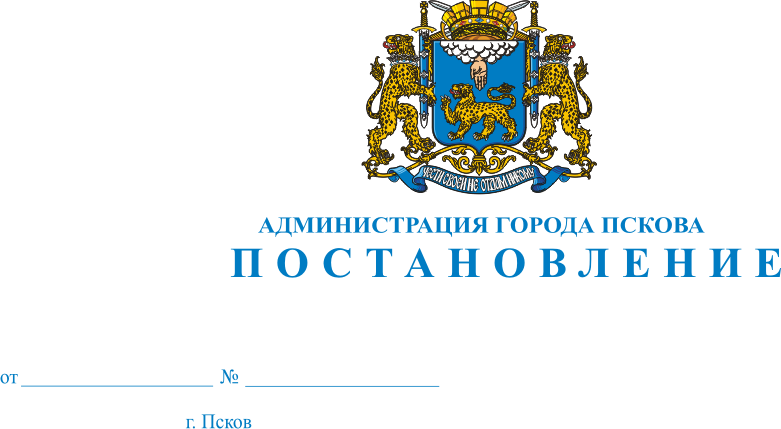  О внесении изменений в Постановление Администрации города Пскова от 25.05.2015 №1146 «Об утверждении Положения об оплате труда работников муниципальных учреждений, подведомственных Управлению городского хозяйства Администрации города Пскова»	В целях обеспечения прав, законных интересов и социальной защищенности работников муниципальных учреждений, подведомственных Управлению городского хозяйства Администрации города Пскова, в соответствии со статьей 144 Трудового Кодекса Российской Федерации, Постановлением Администрации Псковской области от 28.12.2017 №542 «Об индексации должностных окладов (окладов, ставок заработной платы) работников бюджетной сферы Псковской области», руководствуясь статьями 32, 34 Устава муниципального образования «Город Псков», Администрация города ПсковаПОСТАНОВЛЯЕТ:	1. Внести в Постановление Администрации города Пскова от 25.05.2015 №1146 «Об утверждении Положения об оплате труда работников муниципальных учреждений, подведомственных Управлению городского хозяйства Администрации города Пскова» следующие изменения: 1)  Приложение №2 к Положению об оплате труда работников муниципальных учреждений, подведомственных Управлению городского хозяйства Администрации города Пскова» изложить в следующей редакции:«Приложение N 2к Положениюоб оплате труда работников муниципальных учреждений, подведомственных Управлению городского хозяйства Администрации города Пскова»РАЗМЕРЫдолжностных окладов иных работников2. Опубликовать настоящее Постановление в газете «Псковские новости» и разместить на официальном сайте муниципального образования «Город Псков» в сети Интернет.3. Настоящее Постановление вступает в силу с момента опубликования и распространяется на правоотношения, возникшие с 01 января 2018 года.4. Контроль за исполнением настоящего Постановления возложить на начальника Управления городского хозяйства Администрации города Пскова Захарова А.Г.Глава Администрации города Пскова                                       А.Н. БратчиковКвалификацион-ные уровниНаименование должностей, профессийРазмер должностного оклада (оклада), рублей1 квалификационный уровеньДорожный рабочий 3-го квалификационного разряда5 4101 квалификационный уровеньДорожный рабочий 4-го квалификационного разряда5 8341 квалификационный уровеньРабочий зеленого хозяйства 4-ого квалификационного разряда5 8341 квалификационный уровеньСлесарь-ремонтник 4-го квалификационного разряда5 8341 квалификационный уровеньЭлектрозаточник 4-го квалификационного разряда5 8341 квалификационный уровеньДорожный рабочий 5-го квалификационного разряда6 3651 квалификационный уровеньТракторист 5-го квалификационного разряда6 3651 квалификационный уровеньМашинист экскаватора одноковшевого 5-го квалификационного разряда6 3651 квалификационный уровеньЭлектрогазосварщик 5-го квалификационного разряда6 3651 квалификационный уровеньМашинист крана автомобильного 5-го квалификационного разряда6 3651 квалификационный уровеньМашинист автовышки 5-го квалификационного разряда6 3651 квалификационный уровеньМашинист автовышки и автогидроподъемника  6-го квалификационного разряда6 8951 квалификационный уровеньСлесарь аварийно-восстановительных работ    6-го квалификационного разряда6 8952 квалификационный уровеньРабочий зеленого хозяйства 6-го квалификационного разряда 6 8953 квалификационный уровеньМашинист автогрейдера 8-го квалификационного разряда7 638